Disciplina: 02172P – Abordagem histórico-cultural na constituição dos sujeitos, professor e alunoCréditos: 03Carga Horária: 45hEmenta: Desenvolver compreensões sobre conceitos-chave da Abordagem Histórico-cultural que subsidiam interpretações sobre a constituição humana como parte de processos de mediação, significação e apropriação de signos e relações sociais internalizadas, bem como compreender processos de formação de conceitos científicos na constituição/instituição das funções mentais superiores (FMS). Partir-se-á fundamentalmente do referencial Vigotskiano e seus contemporâneos para a interpretação e implicação desses processos em contexto de aprendizagem e desenvolvimento, tanto dos sujeitos estudantes como do sujeito professor-mediador da aprendizagem escolar e universitária.Bibliografia Básica:ANDERY, Maria Amalia. Para compreender a ciência: uma perspectiva histórica. Rio de Janeiro: Garamond, 1980.BACON, Francis. Novum Organum:Verdadeiras indicações acerca da interpretação da natureza. Coleção Os pensadores. Tradução José Aluysio Reis Andrade. São Paulo: Abril cultural, 1984.DESCARTES, René. O discurso do método. Petrópolis: Vozes, 2008.FEYERABEND, Paul. Contra o método. São Paulo: Ed. UNESP, 2007.FOUCAULT, Michel.  Arqueologia do Saber. Rio de Janeiro: Forense Universitária, 2009.LATOUR, Bruno. Ciência em ação. São Paulo: Ed UNESP, 2000.WORTAMNN, Maria Lúcia C. & VEIGA-NETO, Alfredo. Estudos Culturais da Ciência e Educação. Belo Horizonte: Autêntica, 2001.Bibliografia Complementar:BARNES, Jonathan. Aristóteles. São Paulo: Loyola, 2005.CANGUILHEM, Georges. Estudos de história e de filosofia das ciências: concernentes aos vivos e à vida. Rio de Janeiro: Forense Universitária, 2012.CHALMERS, Alan. A fabricação da ciência. São Paulo: Unesp, 1994. DESCARTES, René. Discurso do Método; Meditações; Objeções e respostas; As paixões da alma; Cartas/René Descartes. Coleção Os pensadores. Tradução de J. Guinsburg e Bento Prado Júnior. São Paulo: Abril Cultural, 1983.FEYERABEND, Paul. Adeus à razão. São Paulo: Ed. UNESP, 2010.FOUCAULT, Michel.  Arqueologia do Saber. Rio de Janeiro: Forense Universitária, 2009.GALILEI, Galileu. O ensaiador. Os pensadores. Tradução de Helda Barraco, Carlos Lopes de Mattos, Pablo Ruben Mariconda, Luiz João Baraúna. São Paulo: Nova cultural, 1987.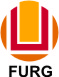 SERVIÇO PÚBLICO FEDERALMINISTÉRIO DA EDUCAÇÃOUNIVERSIDADE FEDERAL DO RIO GRANDE – FURGPROGRAMA DE PÓS-GRADUAÇÃO EDUCAÇÃO EM CIÊNCIAS: QUÍMICA DA VIDA E SAÚDE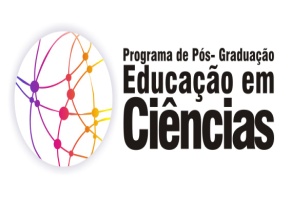 SERVIÇO PÚBLICO FEDERALMINISTÉRIO DA EDUCAÇÃOUNIVERSIDADE FEDERAL DO RIO GRANDE – FURGPROGRAMA DE PÓS-GRADUAÇÃO EDUCAÇÃO EM CIÊNCIAS: QUÍMICA DA VIDA E SAÚDE